DIVOKÉ SNY MAXIPSA FÍKA – audioposlech http://www.audioknihy-online.cz/divoke-sny-maxipsa-fika-rudolf-cechura/ - 3. část Nejprve si přečti otázky a pak pozorně poslouchej. Podaří se ti odpovědět na všechny otázky? 1. Kdo v příběhu vystupuje?  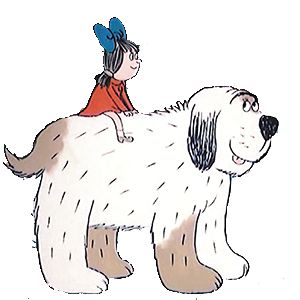 2. Co se v příběhu odehrává? 3. Kde se příběh odehrává?4. Kdy se příběh odehrává? 5. Vytvoř tzv. PĚTILÍSTEK.  (Slova, která budeš psát, jsou z poslechu.) Napiš 1 podstatné jméno _______________________________Napiš 2 přídavná jména _____________________, _____________________Napiš 3 slovesa ____________________, ____________________, ________________Napiš větu o 4 slovech_____________________________________________________Napiš 1 slovo, které se hodí k poslouchané pohádce.     ____________________6. Přemýšlej, co by Fík a Ája asi mohli říkat. K obrázku napiš věty, dej je do „bubliny“ a máš krátký komiks.